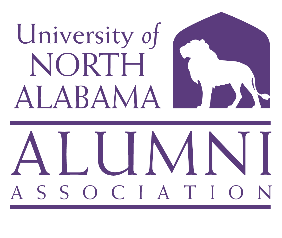 Executive Committee Board | Zoom Video Conference Thursday | September 8 | 8:30 am (CST)Call to Order:A bi-monthly meeting of the UNA National Alumni Association Executive Committee was held at 8:30 am on Thursday, September 8, 2022, via Zoom. President Susan Adams presided, with Executive Secretary present. President Adams called the meeting to order at 8:33 am. Roll Call and Quorum Report:Present Executive Committee Members: Susan Adams, Bishop Alexander, Jeremy Baham, Mike Byers, Lisa Clayton, Mary Leigh Gillespie, John Haeger, Will Hodges, Latasha Howell, Anna Milwee, and Christa Raney  Present Non-Executive Members: Sherry Wilkes Approval of Minutes and Agenda:Mary Leigh made a motion to accept the 07/14/2022 Executive Board minutes as emailed. John provided a second. The motion passed unanimously. NAA Officer Standing Committee Reports: Susan asked standing committee chairs to report.Faculty Affairs and Staff Affairs—Lisa reported that their first event was held on Tuesday, September from 5-6:30. The goal was to have 20 people attend, and over 80 responded. The event was held at Singing River Brewery, and the committees provided Taco Mama. The feedback was overwhelmingly positive, and the two committees want to plan another event in the spring and use these events as an opportunity to increase faculty/staff giving. Community Affairs—Latasha reported that the committee hosted Handy Night and attended the September 2 First Friday event featuring UNA. The committee needs volunteers for the golf tournament on September 23. John and Susan volunteered to help. Bishop encouraged other executive committee members to volunteer. Finance Report (Documents attached): Mike gave the Finance Report.NAA Greatest-Needs Fund—The balance is $27,803.82. NAA Distinguished Endowed Scholarship—The balance is $30,695.28.NAA Current-Use Fund—The balance is $2,813.70.2022 – 2023 Proposed Budget—Mike discussed the proposed NAA Operating Budget for the 2022-23 Fiscal Year (emailed on 8/31), and he highlighted new additions to the 2022-2023 budget, including new events for the Administrative Affairs and Faculty/Staff Affairs committees. Mike also noted two additions for the Jacksonville State game, including $3,500 for the JSU tailgate.Lisa made a motion to accept the 2022-2023 Fiscal Year budget as proposed, and Jeremy provided a second. The motion passed unanimously. Mike mentioned that the Association did not find a sponsor for this week’s tailgate (September 10), which falls under the 2021-2022 Fiscal Year budget. Thus, $1,500 is needed to fund this event. Mary Leigh made a motion to amend the 2021-2022 budget and to allot $1,500 to the September 10 tailgate, and Will provided a second. The motion passed unanimously. Bishop added that we need sponsors for November 5 and November 12 home games. Tentatively, the Shoals Alumni Club would like to sponsor one of the two events.  Old Business: North Alabama Athletics Dinner and Auction, Recap—The Lion Pride Athletics Club hosted its annual fundraiser Dinner and Auction at the Marriott Conference Center on Thursday, August 11 at 5:30 pm. The event was extremely successful.  Unpack the Pride Recap—Bishop and Susan reported that the large volunteer presence positively impacted new students and their parents. Bishop wants to see greater alumni participation in the future.Greater Memphis Alumni Club Event Recap—Susan described the event that she and Bishop attended along with about 30 other alumni. Bishop added that many of the participants look forward to supporting future events, including the UNA/Memphis tailgate on November 19 (i.e., the Foundation will cover the expenses for this event). Huntsville & Madison County Club Event Recap—Sherry described the event, which was attended by approximately 20 people. A good time was had by all attendees. Bishop added that there are plans to host a pep rally in Huntsville on October 14, the night before the football game at the Trash Pandas stadium.  New Business:2022 – 2023 NAA Officers & Board Director Candidates (Documents attached)—Mary Leigh reviewed the proposed slate for the 2022-2023 Executive Committee and for three new Board-of-Directors members (emailed 9/7). She mentioned that members who are rolling off the Board are listed on the documents as well. After discussion with Kevin Haslam, Mary Leigh shared the Foundation bylaws with Christa so that the NAA can align its bylaws with those of the Foundation.Susan asked for discussion, and Bishop added that three additional seats on the Board will be available at a later date. John made a motion to accept the two slates as proposed, and Jeremy and Lisa provided a second. The motion passed unanimously and will move to the Board-of-Directors. NAA Strategic Plan Proposal (Document attached)—Will recapped the proposal’s history, and he overviewed the proposal, noting three main areas: communicating effectively to alumni; empowering and equipping alumni clubs and affinity groups; and identifying and establishing additional revenue streams. Will requested that officers review the proposal and provide him with feedback.Mike and Susan commended Will for his excellent work, and Bishop applauded Will because this proposal will further the action of the National Alumni Association. Mike made a motion to accept the NAA Strategic Plan as proposed, and Jeremy provided a second. The motion passed unanimously. Discussion:NAA Executive Committee – Term Limits (By-Law Revisions)—Bishop recapped the discussion concerning Executive Committee term limits transitioning from a one-year appointment to a two-year appointment. He also asked when the two-year term limit would go into effect. Executive committee members requested that the two-year term limit would start with this election cycle. Christa offered the following revision as a first draft (red font denotes changes):4.3 All officers—with the exception of President-Elect, President, and Immediate Past President—shall serve a two-year (2) term and shall assume office on October 1 following their election.Mike asked if Board-of-Directors and Executive Committee terms overlapped. Discussion ensued. Christa and Bishop will explore the issue and craft language to propose a bylaw change.  College Giving Day – September 20—Bishop encouraged the executive committee members to spread awareness and, if possible, to give to their respective colleges. President’s Report:Campus Updates—After 14 consecutive terms of growth, the enrollment for Fall 2022 has topped 9,500 students for the first time in the institution’s history.  Will asked how this enrollment growth compares to similar universities, like Troy and Jacksonville State. Bishop said he will research the answer. Golden Man Launch Party—North Alabama Athletics is hosting a Golden Mane launch party on Friday, September 9, 2022, at Singing River Brewery in Florence, Alabama from 4:30 pm – 6:00 pm (pictures attached). Bishop added that Michelle Jones, the owner of Singing River Brewery, is an alumna. NAA Executive Director’s Report:New Logo Design – Alumni Clubs and Alumni Affinity Groups (Document attached)—Bishop reviewed the new logos. UNA vs UVA Wise (HOME)—The first home football game is Saturday, September 10. The Alumni Football Tailgate is from 3:00 – 5:30 pm @ Alumni Pavilion on Spirit Hill. Food catered by Rhoda P’s Catering – Florence, Alabama. The Alumni Tailgate is sponsored by UNA National Alumni Association. Bishop reminded executive committee members of the additional tailgate sponsored by Stuart Ausborn and the Southern Hospitality Group.  Good News and Announcements:Susan and Bishop reported on upcoming events and noted opportunities for Executive Committee members to participate. First UNA HOME Division ONE Football Game—UNA will play UVA WISE on September 10. The Alumni Pavilion Tailgate begins at 3:00 pm and ends at 5:40 pm, and the Lion Walk begins at 3:45 pm. The tailgate food caterer is Rhoda P.’s. Kickoff is at 6:00 pm at Braly Stadium in Florence, Alabama. 2022 UNA Homecoming Alumni Celebration—This event will take place on Friday, September 23, 2022, beginning at 6:00 pm at the Marriott Shoals Conference Center.  Tickets are $18.30 and proceeds benefit NAA Greatest Needs Fund. Click here to purchase tickets: https://una.edu/alumni/homecoming/una-homecoming-alumni-celebration.html .Sherry reported that 110 tickets have been sold, and that number doesn’t include award winner ticket allotments. Susan encouraged executive committee members to buy their tickets and to encourage others to buy as well. Sherry added that we need additional vehicles for the alumni homecoming parade. Adjournment:The meeting adjourned at 9:36 am. Respectfully submitted,Christa RaneyExecutive Secretary Mark Your Calendars Golden Mane Launch – 4:30 pm Friday, September 9 @ Singing River Brewery – Florence, AlabamaHost: North Alabama Athletics UNA vs UVA (Band Day) – HOME Saturday, September 10Kickoff – 6:00 pm @ Braly Stadium – Florence, Alabama 2021-2022 NAA Board of Directors Final Meeting – Virtual September 15 – 6:00 pm – 7:00 pm (CST)College Giving Day September 20 https://www.una.edu/givingday/index.html Homecoming Weekend September 22 – 24 www.una.edu/homecoming 